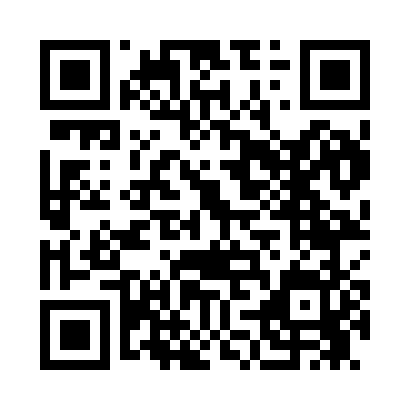 Prayer times for Weaver Corner, New York, USAMon 1 Jul 2024 - Wed 31 Jul 2024High Latitude Method: Angle Based RulePrayer Calculation Method: Islamic Society of North AmericaAsar Calculation Method: ShafiPrayer times provided by https://www.salahtimes.comDateDayFajrSunriseDhuhrAsrMaghribIsha1Mon3:415:281:085:138:4710:342Tue3:425:291:085:138:4710:343Wed3:435:291:085:138:4710:334Thu3:445:301:085:138:4610:325Fri3:455:311:085:138:4610:326Sat3:465:311:095:138:4610:317Sun3:475:321:095:138:4510:308Mon3:485:331:095:138:4510:309Tue3:495:341:095:138:4410:2910Wed3:505:341:095:138:4410:2811Thu3:515:351:095:138:4310:2712Fri3:525:361:095:138:4310:2613Sat3:545:371:105:138:4210:2514Sun3:555:371:105:138:4210:2415Mon3:565:381:105:138:4110:2316Tue3:575:391:105:138:4010:2217Wed3:595:401:105:128:3910:2018Thu4:005:411:105:128:3910:1919Fri4:015:421:105:128:3810:1820Sat4:035:431:105:128:3710:1721Sun4:045:441:105:128:3610:1522Mon4:065:451:105:118:3510:1423Tue4:075:461:105:118:3410:1324Wed4:095:471:105:118:3310:1125Thu4:105:481:105:118:3210:1026Fri4:125:491:105:108:3110:0827Sat4:135:501:105:108:3010:0728Sun4:155:511:105:108:2910:0529Mon4:165:521:105:098:2810:0330Tue4:185:531:105:098:2710:0231Wed4:195:541:105:088:2610:00